KLASA IV B – WTOREK 12.05.2020 R.Język niemieckiTemat: Ein Interwiev - wywiad z osobą dorosłą.Instrukcja dla ucznia:Podręcznik strona 61/B2Zeszyt ćwiczeń- str.108/109, zadanie B2, B4.HistoriaTemat: Sprawdzanie wiadomości uczniów.Język polskiTemat: Grupa podmiotu i grupa orzeczenia. 1. Zapoznaj się z informacjami na temat: grupy podmiotu i grupy orzeczenia 
     z podręcznika "Nauka o języku i ortografia" str. 144- Zapamiętaj!2. Wyjaśnij w zeszycie, co to jest grupa podmiotu i  grupa orzeczenia.3. Wykonaj ćwiczenie 5 str. 38- zeszyt ćwiczeń.4. Wykonaj ćwiczenie 1,2  str. 37 w zeszycie ćwiczeń.5. Wykonaj ćw. 2 str. 144- podręcznik.6. Ćw. 3 str. 144- podręcznik "Nauka o języku i ortografia"- wykonaj tabelę7. Ćw. 6 str. 145- podręcznik - ustnie.8. Wykonaj ćw. 8 str. 145- podręcznik9. Praca domowaćw. 4, 5 str. 144- podręcznik - w formie tabeliMatematykaTemat: Dodawanie ułamków dziesiętnych.Instrukcja dla ucznia:Zapisz temat lekcji i datę w zeszycie.Ułamki dziesiętne można dodawać w pamięci, przypominając sobie jakim ułamkom zwykłym są równe, np.: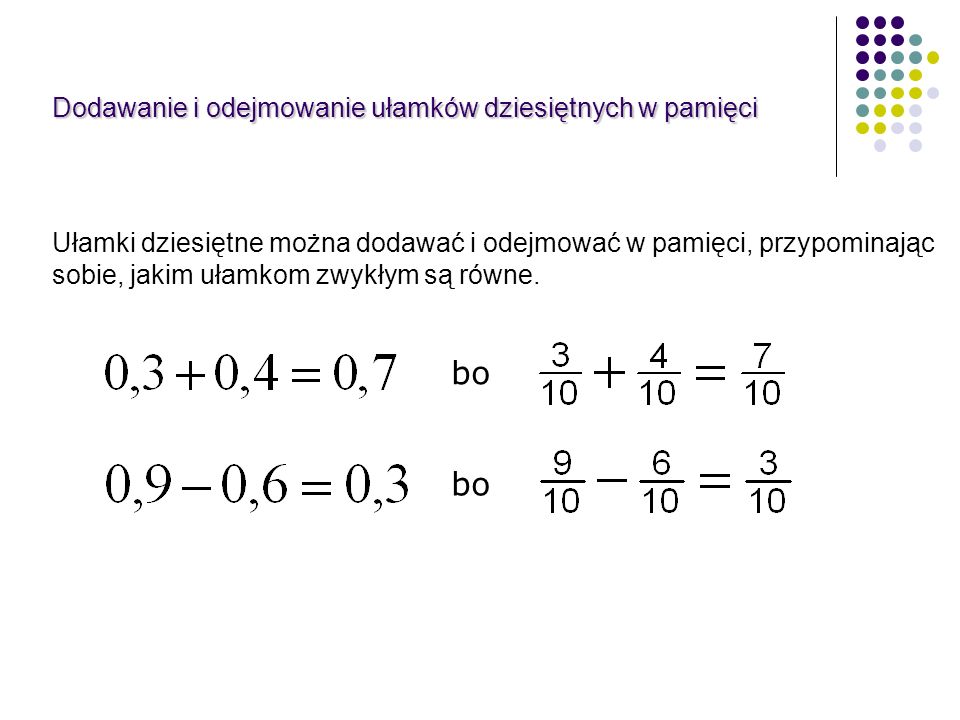 Przypomnij sobie na czym polegało dodawanie pisemne – będziemy pisemnie dodawać ułamki dziesiętne w następujący sposób:W zapisie pisemnym ułamków dziesiętnych przecinek, ma być pod przecinkiem.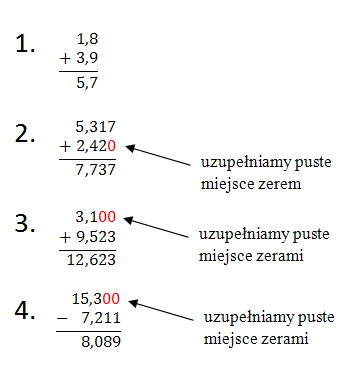 Praca z podręcznikiem str. 199/ zad.1 i zad.2, dla chętnych zad.3.Komunikujemy się przez Discorda i Messengera.Grupa podmiotuGrupa orzeczeniaGrupa podmiotuGrupa orzeczenia